Verpflichtungserklärung eines Subunternehmers u. a. hinsichtlich des Mindestlohns (Bürgenhaftung)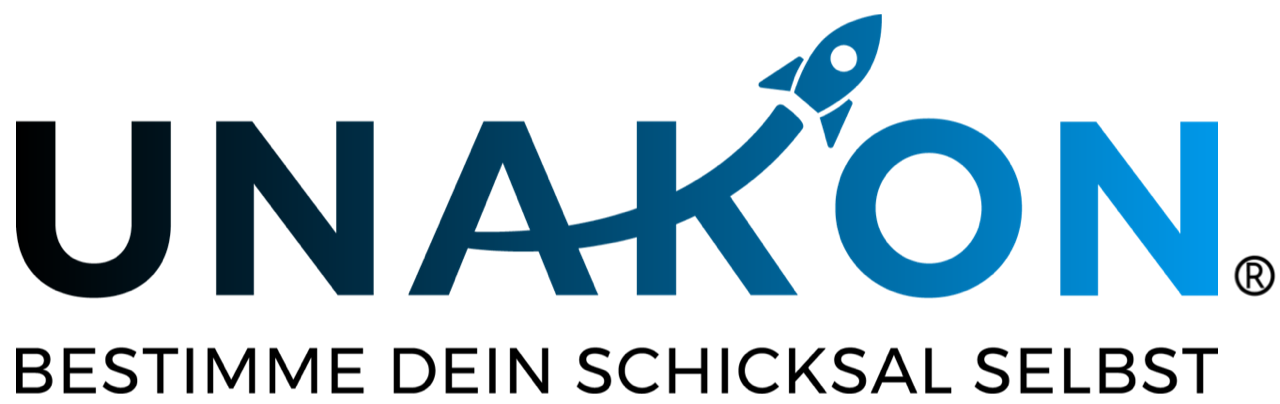 Zu diesem Muster:1.     Das nachstehende Formular bedarf immer einer Anpassung auf den Einzelfall bzw. ihres Unternehmens.2.     Das Muster ist auszufüllen, dies an den bereits dahingehend gekennzeichneten Stellen, ggf. auch darüber hinaus. 3.     Das Muster unterstellt, das kein Betriebsrat existiert, keine Betriebsvereinbarung verabredet ist und keine tariflichen Regelungen zu beachten sind.4.     Das Muster ist unter Umständen u. a. wegen inzwischen veröffentlichter Rechtsprechung zu aktualisieren. Bitte setzen Sie sich hierzu unverbindlich mit uns in Verbindung.5.     Bei Unsicherheiten darüber, wie mit dem Mustertext zu verfahren ist, empfehlen wir Ihnen dringend, den Rat eines Anwalts einzuholen. Eine erste Anfrage nach Unterstützung durch uns ist stets in ihrer Mitgliedschaft inkludiert.6.     Haftungsausschluss: Alle Formulare und Mustertexte sind unbedingt auf den Einzelfall hin anzupassen. Wir haben uns bei der Erstellung große Mühe gegeben. Trotz alledem können wir absolut keinerlei Haftung dafür übernehmen, dass das jeweilige Dokument für den von Ihnen angedachten Anwendungsbereich geeignet und ausreichend ist. In Zweifelsfällen kontaktieren Sie uns bitte unter vertraege.recht@unakon.deVerpflichtungserklärung gemäß § 23 Abs. 2 AEntG* / § 21 Abs. 2 MiLoG** (Muster)1.Der Auftragnehmer verpflichtet sich für den Fall der Auftragserteilung, seinen Arbeitnehmerinnen und Arbeitnehmern bei der Ausführung der beauftragten Leistung innerhalb des Gebietes der Bundesrepublik Deutschland mindestens das für die Ausführung der Leistung geltende Mindestentgelt zu zahlen, das durch das Mindestlohngesetz (MiLoG) oder einen für allgemeinverbindlich erklärten Tarifvertrag, der dem Geltungsbereich des Arbeitnehmerentsendegesetzes (AEntG) in der jeweils geltenden Fassung unterfällt oder durch eine Rechtsverordnung nach § 7 oder § 11 AEntG festgesetzt ist. 2.Die Pflicht des Auftragnehmers zur Zahlung des Mindestentgelts erstreckt sichauch auf Arbeitnehmerinnen und Arbeitnehmer, die im Sinne des Gesetzes zur Regelung der Arbeitnehmerüberlassung (AÜG) entliehen sind und bei der Ausführung der Leistung eingesetzt werden. In diesem Fall ist der Auftragnehmer verpflichtet, mit dem Verleiher zu vereinbaren, dass den Arbeitnehmerinnen und Arbeitnehmern das für die Ausführung der Leistung geltende Mindestentgelt im Sinne des AEntG gezahlt wird. Die Einhaltung dieser Verpflichtung ist durch den Auftragnehmer sicherzustellen.3.Der Auftragnehmer ist weiter verpflichtet, die in Ziffer 1 genannten Verpflichtungen zur Zahlung von Mindestentgelten auch den von ihm eingesetzten oder von Nachunternehmen eingesetzten Nachunternehmen aufzuerlegen, die Abgabe der entsprechenden Verpflichtungserklärungen mit diesen zu vereinbaren. Die Erklärungen sind vor Einsatz des jeweiligen Nachunternehmens einzufordern und dem Auftraggeber vorzulegen.___________________________________________________________Ort / Datum / Unterschrift Auftragnehmer*§ 23 AEntG lautet:„(1) Ordnungswidrig handelt, wer vorsätzlich oder fahrlässig 1. entgegen § 8 Abs. 1 Satz 1 oder Abs. 3 eine dort genannte Arbeitsbedingung nicht oder nicht rechtzeitig gewährt oder einen Beitrag nicht oder nicht rechtzeitig leistet,2. entgegen § 17 Satz 1 in Verbindung mit § 5 Abs. 1 Satz 1 des Schwarzarbeitsbekämpfungsgesetzes eine Prüfung nicht duldet oder bei einer Prüfung nicht mitwirkt,3. entgegen § 17 Satz 1 in Verbindung mit § 5 Abs. 1 Satz 2 des Schwarzarbeitsbekämpfungsgesetzes das Betreten eines Grundstücks oder Geschäftsraums nicht duldet,4. entgegen § 17 Satz 1 in Verbindung mit § 5 Abs. 3 Satz 1 des Schwarzarbeitsbekämpfungsgesetzes Daten nicht, nicht richtig, nicht vollständig, nicht in der vorgeschriebenen Weise oder nicht rechtzeitig übermittelt,5. entgegen § 18 Abs. 1 Satz 1 oder Abs. 3 Satz 1 eine Anmeldung nicht, nicht richtig, nicht vollständig, nicht in der vorgeschriebenen Weise oder nicht rechtzeitig vorlegt oder nicht, nicht richtig, nicht vollständig, nicht in der vorgeschriebenen Weise oder nicht rechtzeitig zuleitet,6. entgegen § 18 Abs. 1 Satz 3, auch in Verbindung mit Absatz 3 Satz 2, eine Änderungsmeldung nicht, nicht richtig, nicht vollständig, nicht in der vorgeschriebenen Weise oder nicht rechtzeitig macht,7. entgegen § 18 Abs. 2 oder 4 eine Versicherung nicht, nicht richtig oder nicht rechtzeitig beifügt,8. entgegen § 19 Absatz 1 Satz 1, auch in Verbindung mit Satz 2, eine Aufzeichnung nicht, nicht richtig, nicht vollständig oder nicht rechtzeitig erstellt oder nicht oder nicht mindestens zwei Jahre aufbewahrt oder9. entgegen § 19 Abs. 2 eine Unterlage nicht, nicht richtig, nicht vollständig oder nicht in der vorgeschriebenen Weise bereithält.(2) Ordnungswidrig handelt, wer Werk- oder Dienstleistungen in erheblichem Umfang ausführen lässt, indem er als Unternehmer einen anderen Unternehmer beauftragt, von dem er weiß oder fahrlässig nicht weiß, dass dieser bei der Erfüllung dieses Auftrags 1. entgegen § 8 Abs. 1 Satz 1 oder Abs. 3 eine dort genannte Arbeitsbedingung nicht oder nicht rechtzeitig gewährt oder einen Beitrag nicht oder nicht rechtzeitig leistet oder2. einen Nachunternehmer einsetzt oder zulässt, dass ein Nachunternehmer tätig wird, der entgegen § 8 Abs. 1 Satz 1 oder Abs. 3 eine dort genannte Arbeitsbedingung nicht oder nicht rechtzeitig gewährt oder einen Beitrag nicht oder nicht rechtzeitig leistet.(3) Die Ordnungswidrigkeit kann in den Fällen des Absatzes 1 Nr. 1 und des Absatzes 2 mit einer Geldbuße bis zu fünfhunderttausend Euro, in den übrigen Fällen mit einer Geldbuße bis zu dreißigtausend Euro geahndet werden.(4) Verwaltungsbehörden im Sinne des § 36 Abs. 1 Nr. 1 des Gesetzes über Ordnungswidrigkeiten sind die in § 16 genannten Behörden jeweils für ihren Geschäftsbereich.(5) Für die Vollstreckung zugunsten der Behörden des Bundes und der bundesunmittelbaren juristischen Personen des öffentlichen Rechts sowie für die Vollziehung des dinglichen Arrestes nach § 111d der Strafprozessordnung in Verbindung mit § 46 des Gesetzes über Ordnungswidrigkeiten durch die in § 16 genannten Behörden gilt das Verwaltungs-Vollstreckungsgesetz des Bundes.“**§ 21 MiLoG lautet:„(1) Ordnungswidrig handelt, wer vorsätzlich oder fahrlässig 1. entgegen § 15 Satz 1 in Verbindung mit § 5 Absatz 1 Satz 1 des Schwarzarbeitsbekämpfungsgesetzes eine Prüfung nicht duldet oder bei einer Prüfung nicht mitwirkt,2. entgegen § 15 Satz 1 in Verbindung mit § 5 Absatz 1 Satz 2 des Schwarzarbeitsbekämpfungsgesetzes das Betreten eines Grundstücks oder Geschäftsraums nicht duldet,3. entgegen § 15 Satz 1 in Verbindung mit § 5 Absatz 3 Satz 1 des Schwarzarbeitsbekämpfungsgesetzes Daten nicht, nicht richtig, nicht vollständig, nicht in der vorgeschriebenen Weise oder nicht rechtzeitig übermittelt,4. entgegen § 16 Absatz 1 Satz 1 oder Absatz 3 Satz 1 eine Anmeldung nicht, nicht richtig, nicht vollständig, nicht in der vorgeschriebenen Weise oder nicht rechtzeitig vorlegt oder nicht, nicht richtig, nicht vollständig, nicht in der vorgeschriebenen Weise oder nicht rechtzeitig zuleitet,5. entgegen § 16 Absatz 1 Satz 3, auch in Verbindung mit Absatz 3 Satz 2, eine Änderungsmeldung nicht, nicht richtig, nicht vollständig, nicht in der vorgeschriebenen Weise oder nicht rechtzeitig macht,6. entgegen § 16 Absatz 2 oder 4 eine Versicherung nicht, nicht richtig oder nicht rechtzeitig beifügt,7. entgegen § 17 Absatz 1 Satz 1, auch in Verbindung mit Satz 2, eine Aufzeichnung nicht, nicht richtig, nicht vollständig oder nicht rechtzeitig erstellt oder nicht oder nicht mindestens zwei Jahre aufbewahrt,8. entgegen § 17 Absatz 2 eine Unterlage nicht, nicht richtig, nicht vollständig oder nicht in der vorgeschriebenen Weise bereithält oder9. entgegen § 20 das dort genannte Arbeitsentgelt nicht oder nicht rechtzeitig zahlt.(2) Ordnungswidrig handelt, wer Werk- oder Dienstleistungen in erheblichem Umfang ausführen lässt, indem er als Unternehmer einen anderen Unternehmer beauftragt, von dem er weiß oder fahrlässig nicht weiß, dass dieser bei der Erfüllung dieses Auftrags 1. entgegen § 20 das dort genannte Arbeitsentgelt nicht oder nicht rechtzeitig zahlt oder2. einen Nachunternehmer einsetzt oder zulässt, dass ein Nachunternehmer tätig wird, der entgegen § 20 das dort genannte Arbeitsentgelt nicht oder nicht rechtzeitig zahlt.“(3) Die Ordnungswidrigkeit kann in den Fällen des Absatzes 1 Nummer 9 und des Absatzes 2 mit einer Geldbuße bis zu fünfhunderttausend Euro, in den übrigen Fällen mit einer Geldbuße bis zu dreißigtausend Euro geahndet werden.(4) Verwaltungsbehörden im Sinne des § 36 Absatz 1 Nummer 1 des Gesetzes über Ordnungswidrigkeiten sind die in § 14 genannten Behörden jeweils für ihren Geschäftsbereich.(5) Für die Vollstreckung zugunsten der Behörden des Bundes und der bundesunmittelbaren juristischen Personen des öffentlichen Rechts sowie für die Vollziehung des dinglichen Arrestes nach § 111d der Strafprozessordnung in Verbindung mit § 46 des Gesetzes über Ordnungswidrigkeiten durch die in § 14 genannten Behörden gilt das Verwaltungs-Vollstreckungsgesetz des Bundes.“Weitergehende Verpflichtungserklärung gemäß § 14 AEntG* / § 13 MiLoG** (Muster)1.Die Vertragsparteien vereinbaren ein allgemeines Recht des Auftraggebers zur jederzeitigen Kontrolle, ob der Auftragnehmer und die zur Auftragsausführung eingesetzten Nachunternehmen die von ihnen im Hinblick auf § 8 AEntG*** oder § 20 MiLoG**** übernommenen Pflichten erfüllen.2.Bis zur vollständigen Leistungserbringung hat der Auftragnehmer auf Verlangen des Auftraggebers jederzeit die zur Kontrolle erforderlichen Unterlagen, Arbeitsnachweise der Beschäftigten und Nachweise über Entgeltzahlungen an die Beschäftigten, die zur Ausführung der Leistung eingesetzt sind, bereit zu halten und dem Auftraggeber jederzeit auf dessen Anforderung auszuhändigen. 3.Um die Einhaltung der in Ziffer 1 und 2 genannten Vertragspflichten zu überprüfen, ist der Auftraggeber berechtigt, die im Einzelfall erforderlichen Maßnahmen zu treffen, insbesondere Leistungsorte/Baustellen und/oder Geschäftsräume zu betreten, Beschäftigte zu befragen, Einsicht in Unterlagen, insbesondere in Lohn- und Meldeunterlagen, Bücher und andere Geschäftsunterlagen und Aufzeichnungen zu nehmen, aus denen Umfang, Art, Dauer und tatsächliche Entlohnung der Beschäftigten hervorgehen oder abgeleitet werden können. Die Unterlagen sind nach Auftragserteilung vollständig und prüffähig bereit zu halten. 4.Die vorstehenden Pflichten gelten auch nach vollständiger Erfüllung der Hauptleistungspflichten durch den Auftragnehmer für weitere zwei Jahre. Nach vollständiger Leistungserbringung wird der Auftraggeber eine angemessene Frist zur Bereitstellung und Vorlage der o.g. Unterlagen setzen.5.Der Auftragnehmer ist verpflichtet, seine Beschäftigten auf die Kontroll- und Nachweispflichten gegenüber dem Auftraggeber hinzuweisen. Ihm ist bekannt, dass die Umsetzung und Ausübung der Kontrollrechte durch den Auftraggeber nicht von der Einwilligung der Beschäftigten abhängt. Die Verpflichtung des Auftragnehmers zur Erfassung, Bereithaltung und Offenlegung der personenbezogenen Daten ist zur Prüfung der Verpflichtung zur Zahlung des vereinbarten Mindestentgelts erforderlich und gilt daher unabhängig davon, ob die Arbeitnehmerinnen und Arbeitnehmer sowie sonstigen zur Auftragsausführung Beschäftigten ihre Einwilligung zur Erfassung und Offenlegung der personenbezogenen Daten erteilen.6.Vorstehende Pflichten bestehen in gleicher Weise für eingesetzte Nachunternehmen. Der Auftragnehmer ist verpflichtet, die von ihm eingesetzten Nachunternehmen sowie etwaige dritte Nachunternehmen, die für die Ausführung des Auftrags eingesetzt sind, seinerseits auf Einhaltung der Vertragspflichten zu kontrollieren und dem Auftraggeber die Einhaltung der Verpflichtungen auf dessen Verlangen jederzeit nachzuweisen.7.Die Vertragspartner vereinbaren für jeden schuldhaften Verstoß des Auftragnehmers und der von ihm oder durch seine Nachunternehmen beauftragten Nachunternehmen gegen die vorstehend erfassten Vertragspflichten die Zahlung einer Vertragsstrafe in Höhe von 1 vom Hundert des Auftragswertes netto – basierend auf dem Auftragswert im Zeitpunkt der Beauftragung; bei mehreren Verstößen gegen die Vertragspflichten darf die Summe der Vertragsstrafen 10 vom Hundert des Auftragswertes nicht überschreiten. Diese Vertragsstrafenregelung bezieht sich ausschließlich auf schuldhafte Vertragspflichtverstöße im Zusammenhang mit den vorgenannten Vertragsregelungen.  Die Vereinbarung von Vertragsstrafen für andere Verstöße gegen Vertragspflichten, etwa über die Vereinbarung von Terminen und Fristen, bleibt hiervon unberührt. Schuldhaft ist auch ein Verstoß gegen Vertragspflichten, der durch Nachunternehmen begangen wird, wenn und soweit dieser Verstoß als schuldhafter Verstoß des Auftragnehmers gegen eigene Nebenpflichten einzuordnen ist. Die Zahlung einer Vertragsstrafe wird auch für den Fall vereinbart, dass der Verstoß durch ein Nachunternehmen oder einen Verleiher von Arbeitskräften begangen wird und das beauftragte Unternehmen den Verstoß kannte oder kennen musste. Den Vertragsparteien ist bekannt, dass das Gebot der Verhältnismäßigkeit bei der Verwirkung der Vertragsstrafe zu beachten ist und die Vertragsstrafe vom Auftraggeber auf Antrag des Auftragnehmers auf einen angemessenen Betrag herabgesetzt werden kann.8.Neben der Vertragsstrafenregelung vereinbaren die Parteien für den Fall der schuldhaften und nicht nur unerheblichen Nichterfüllung der vorgenannten Vertragspflichten durch den Auftragnehmer oder durch einen von diesem oder einem Nachunternehmen eingesetzten Nachunternehmen das Recht des Auftraggebers zur fristlosen Kündigung aus wichtigem Grund. 9.Der Auftragnehmer informiert die eingesetzten Nachunternehmen über die drohenden Sanktionen im Fall schuldhafter Verstöße gegen die vereinbarten Verpflichtungen.10.Sollte eine der vorstehenden Regelungen unwirksam sein, bezieht sich die Unwirksamkeit ausschließlich auf die jeweilige Teilregelung und nicht auf die Vertragsregelungen insgesamt. § 139 BGB wird ausdrücklich abbedungen.___________________________________________________________Ort / Datum / Unterschriften von Auftragnehmer*§ 14 AEntG lautet:„Ein Unternehmer, der einen anderen Unternehmer mit der Erbringung von Werk- oder Dienstleistungen beauftragt, haftet für die Verpflichtungen dieses Unternehmers, eines Nachunternehmers oder eines von dem Unternehmer oder einem Nachunternehmer beauftragten Verleihers zur Zahlung des Mindestentgelts an Arbeitnehmer oder Arbeitnehmerinnen oder zur Zahlung von Beiträgen an eine gemeinsame Einrichtung der Tarifvertragsparteien nach § 8 wie ein Bürge, der auf die Einrede der Vorausklage verzichtet hat. Das Mindestentgelt im Sinne des Satzes 1 umfasst nur den Betrag, der nach Abzug der Steuern und der Beiträge zur Sozialversicherung und zur Arbeitsförderung oder entsprechender Aufwendungen zur sozialen Sicherung an Arbeitnehmer oder Arbeitnehmerinnen auszuzahlen ist (Nettoentgelt).“**§ 13 MiLoG lautet:„§ 14 des Arbeitnehmer-Entsendegesetzes findet entsprechende Anwendung.“***§ 8 AEntG lautet:„(1) Arbeitgeber mit Sitz im In- oder Ausland, die unter den Geltungsbereich eines für allgemeinverbindlich erklärten Tarifvertrages nach § 4 Absatz 1 Nummer 1 sowie §§ 5 und 6 Absatz 2 oder einer Rechtsverordnung nach § 7 oder § 7a fallen, sind verpflichtet, ihren Arbeitnehmern und Arbeitnehmerinnen mindestens die in dem Tarifvertrag für den Beschäftigungsort vorgeschriebenen Arbeitsbedingungen zu gewähren sowie einer gemeinsamen Einrichtung der Tarifvertragsparteien die ihr nach § 5 Nr. 3 zustehenden Beiträge zu leisten. Satz 1 gilt unabhängig davon, ob die entsprechende Verpflichtung kraft Tarifbindung nach § 3 des Tarifvertragsgesetzes oder kraft Allgemeinverbindlicherklärung nach § 5 des Tarifvertragsgesetzes oder aufgrund einer Rechtsverordnung nach § 7 oder § 7a besteht.(2) Ein Arbeitgeber ist verpflichtet, einen Tarifvertrag nach § 4 Absatz 1 Nummer 1 sowie §§ 5 und 6 Absatz 2, der durch Allgemeinverbindlicherklärung sowie einen Tarifvertrag nach §§ 4 bis 6, der durch Rechtsverordnung nach § 7 oder § 7a auf nicht an ihn gebundene Arbeitgeber sowie Arbeitnehmer und Arbeitnehmerinnen erstreckt wird, auch dann einzuhalten, wenn er nach § 3 des Tarifvertragsgesetzes oder kraft Allgemeinverbindlicherklärung nach § 5 des Tarifvertragsgesetzes an einen anderen Tarifvertrag gebunden ist.(3) Wird ein Leiharbeitnehmer oder eine Leiharbeitnehmerin vom Entleiher mit Tätigkeiten beschäftigt, die in den Geltungsbereich eines für allgemeinverbindlich erklärten Tarifvertrages nach § 4 Absatz 1 Nummer 1 sowie §§ 5 und 6 Absatz 2 oder einer Rechtsverordnung nach § 7 oder § 7a fallen, hat der Verleiher zumindest die in diesem Tarifvertrag oder in dieser Rechtsverordnung vorgeschriebenen Arbeitsbedingungen zu gewähren sowie die der gemeinsamen Einrichtung nach diesem Tarifvertrag zustehenden Beiträge zu leisten; dies gilt auch dann, wenn der Betrieb des Entleihers nicht in den fachlichen Geltungsbereich dieses Tarifvertrages oder dieser Rechtsverordnung fällt.“****§ 20 MiLoG lautet:„Arbeitgeber mit Sitz im In- oder Ausland sind verpflichtet, ihren im Inland beschäftigten Arbeitnehmerinnen und Arbeitnehmern ein Arbeitsentgelt mindestens in Höhe des Mindestlohns nach § 1 Absatz 2 spätestens zu dem in § 2 Absatz 1 Satz 1 Nummer 2 genannten Zeitpunkt zu zahlen.“